Thanks for playing ball with Titan!Roster and Waiver Forms must be submitted to the onsite director upon arrival and birth certificates must be available on site in each head coach’s folder.West Jackson Park – 374 Cabin Drive, Hoschton, GADirector – Matt Horne – 706-255-7536 (open until 7:30pm)Director – Demond Pender – (7:30pm until it’s over)10U - Entry Fee: $315Sanction Fee: $35 if unpaid in 2019Admission: $7 Per SpectatorCoaches: 3 Passes Per TeamPlease check out the how much does my team owe document.Format: 2 Seeding Games & Single Elimination Bracket PlayPlease refer to pages 14-15 of our rule book for seeding procedures.
The on deck circle is on your dugout side. If you are uncomfortable with your player being that close to the batter, you may have them warm up further down the dugout, but they must remain on your dugout side.
Headfirst slides are allowed, faking a bunt and pulling back to swing is not allowed.
Runners must make an attempt to avoid contact, but do not have to slide.
Warm Up Pitches – 5 pitches between innings or 1 minute, whichever comes first.
Coaches – one defensive coach is allowed to sit on a bucket or stand directly outside of the dugout for the purpose of calling pitches. Two offensive coaches are allowed, one at third base, one at first base.
Offensive: One offensive timeout is allowed per inning.
Defensive: Three defensive timeouts are allowed during a seven inning game. On the fourth and each additional defensive timeout, the pitcher must be removed from the pitching position for the duration of the game. In the event of extra innings, one defensive timeout per inning is allowed.
An ejection will result in removal from the current game, and an additional one game suspension. Flagrant violations are subject to further suspension at the discretion of the onsite director.10U Seeding Games - 90 minutes finish the inning*Please be prepared to play at least 15 minutes prior to your scheduled start times*TimeFieldGroupTeamScoreTeam8:302SpartanBody Shop4-2Winder Lions8:303TitanBrookwood1-11Hebron Angels10:152SpartanBody Shop12-0Bulldogs10:153TitanAthens Senators1-3Hebron Angels12:002SpartanWinder Lions17-2Bulldogs12:003TitanAthens Senators10-2Brookwood10U Bracket10U Bracket10U BracketBody Shop 5Body Shop 5S1 Athens 28 Athens 28Field 3(3 Body Shop 2 Body Shop 2T25:15Field 3(11:45 Athens 4 Athens 4S3 Bulldogs 2 Bulldogs 2Field 3(5 Hebron Hebron8:45CHAMPIONSCHAMPIONSWinder 11Winder 11S2Field 3(2 Winder 0 Winder 03:30T3Field 3(4 Brookwood 0 Brookwood 07:00 Hebron 6 Hebron 6T1 Hebron 6 Hebron 6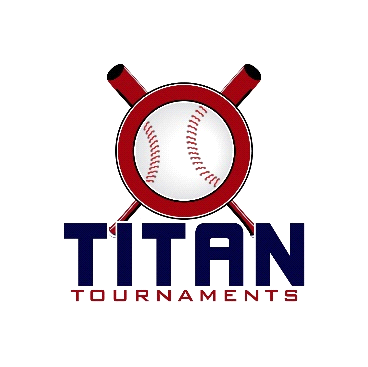 